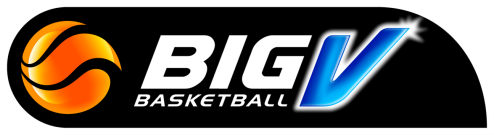 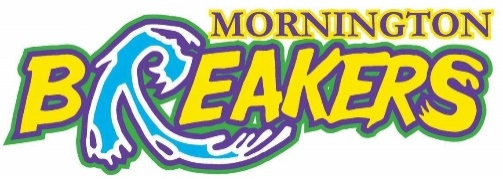 2019 BIG V PLAYER CONTRACTThis contract is entered into by:__________________________________________________________ (“the player”) andMornington District Basketball Association “Breakers” Valid from   ____ / ____  / _____ to 30th September 2019The player agrees to play with the club in accordance with the following terms and conditions: -PLAYER OBLIGATIONSAttend all training sessions and team meetings of the Club; Obey all reasonable directions of the Head Coach, Assistant Coach, Team Manager and Committee of Management members;Commit to attending no less than 2 hours of support per month to a Breakers junior team either at training sessions, matches or social events;Be available for all fixtured games of the season and play in all matches in which he/she is selected to play or as otherwise directed by the Club unless a duly qualified Medical Practitioner rules him / her unfit to play;Comply with all reasonable requirements of the Club relating to preparation for matches, training attendance, attendance at social functions, behaviour and dress and to attend all required club functions;Not play or train with any other Club or team without first obtaining the consent in writing from the Committee of Management;It’s the player’s responsibility to maintain membership of recognised hospital and medical benefits fund which provides hospital, medical and dental benefits coverage and must have ambulance subscription;Players must adhere to Club Dress code of black slacks or approved substitute, black shoes and players top (club hoodie optional if cold) for arrival and departure for games and after match function.  Dress code is taken seriously as Big V has the ability to fine any club not following dress codes. Fines will be passed onto any player that incurs the fine;By signing this contract I agree to adhere to the MDBA Big V policies and guidelines and the Rules and Regulations of the Association, Basketball Victoria Codes of Conduct of the Club and rules and regulations of Big V.   BEHAVIOURThe Mornington District Basketball Association has a zero-tolerance policy on abusive behaviour, being either verbal or physical, offensive or aggressive toward any club official, volunteer, committee persons, coaches, team managers, referee, player or staff member, any offender will be immediately stood down or suspended pending an enquiry. Poor attitude, disputing and complaining about referee’s calls, inappropriate body language will not be tolerated and will result in the player being subbed from the court and reduction in playing minutes. Big v players are expected to set a positive example for our juniors.REGISTRATION FEES Fees for the 2019 Season are due on the 1st March 2019 and will be $600.00; Players have the option to pay in two online instalments of $300.00 each 1st March 2019 and the 1st April 2019;Big V players that are an official coach in a 2019 junior MUVJBL team will have their fees waived; Under no circumstances will a player be eligible to take the court, sit on the bench or attend training if fees remain unpaid after the 1st March 2019. There will be no exceptions under any circumstance. SPONSORSHIP It is not compulsory for players to have a sponsor. Players must pay their fees online by the due dates in the first instance and then they will be reimbursed if they receive sponsorship; Reimbursements will be made electronically upon submission of a receipt to the Club and the players bank account details;A player sponsor cost is $650.00. Sponsorship packages are available from the Mornington Basketball office or morningtonbasketball.com.au to present to potential sponsors; The MDBA is not responsible for following up payments with player sponsors.  ALCOHOL / DRUGS5.1	The Player agrees to abide by the club’s no tolerance policy and Big V’s regulations regarding illegal drugs and alcohol in that if they arrive under the influence of any such substance they will not participate in training or the game and may face suspension or be removed from the Club. SOCIAL MEDIAThe player may use social media to positively promote basketball and specifically the Mornington Breakers but agrees not to make any abusive or degrading comments of any nature on individual players, other teams and clubs or referees as a group or individually. Players must comply with Basketball Victoria’s policy on the use of Social Media. DISPUTES7.1 	In the event of a dispute arising between the parties during the term of this Contract or following theTermination hereof, the matter may be referred for determination to the nominee of the club. A requestfor determination by an aggrieved party shall be made in writing to the other party and shall contain aprecise statement of the issue in dispute and all relevant facts giving rise to the dispute. The Committee of Management may adjudicate upon any dispute in accordance with its rules in force at the time.TRAVEL In the event that a team is required to travel to participate in a Big V game more than 250km from Mornington Basketball Stadium as identified by google maps, the Club will:Provide suitable transport in the form of hire cars, van or bus at the Club’s discretion.The hire cars, van or bus will leave from Mornington Basketball Stadium and return to Mornington Basketball Stadium on the same day/night.All consumables will be met by the player.In the event that a team is required to travel to participate in a game more than 500km from Mornington Basketball Stadium as identified by google maps the Club will:Provide suitable transport in the form of hire cars, van, bus, or train at the club’s discretion.The hire cars, van or bus will leave from Mornington Basketball Stadium and return to Mornington Basketball Stadium on the same day/night.If a game is scheduled where there is no suitable transport available to return to Mornington Basketball Stadium within a reasonable timeframe, a team may be required to stay overnight. Overnight accommodation is at the Club’s discretion with the players/official’s safety being the first priority. The Club will provide suitable accommodation for each player and official at the Club’s discretion and expense.If due to distance of the game venue the team decides to travel by plane, the club may contribute the cost of the bus/coach/hire car towards airfares, players and the team officials will be responsible for the balance. Accommodation will be as per point c. above. In the event of a player/official needing to pay the balance of travel expenses, it is expected that the Club receives this prior to the scheduled departure date, unless alternative arrangements have been made with the MDBA General Manager a minimum of 7 days prior to the scheduled game. All consumables will be met by the player.REFUNDSThe Mornington District Basketball Association refund policy applies to the Big V program. A copy of the Refund Policy can be found at http://www.morningtonbasketball.com.au/wp-content/uploads/2014/12/Refund-Policy.pdf A player who withdraws from the program and is fully or partially sponsored by the Club, will not be eligible for any further payments.  By signing this contract the player agrees that they have read and understand the Refund Policy. TERMINATIONThis contract may be terminated by:8.1 	The Club if the Player is in breach of any of his/her obligations.8.2 	The Player if the Club is in breach of any of its obligations hereunder and the breach continues for aPeriod of 14 days after notice in writing by the Player to the Club requiring the breach to be remedied.8.3 	If player sponsorship/registration financial obligations are not met, the player will not be able to take the court for games, will not be able to train and any future player clearances would not be granted until the financial commitment is obtained. _____________________________________________________________________________________This contract entered into on ____ / ____ / ____      On the signing of this contract the player accepts and agrees to all Terms and Conditions_________________________	___________________________	____ / ____ / ____Players Name			  	Player Signature			Date